MY DAY – MŮJ DEN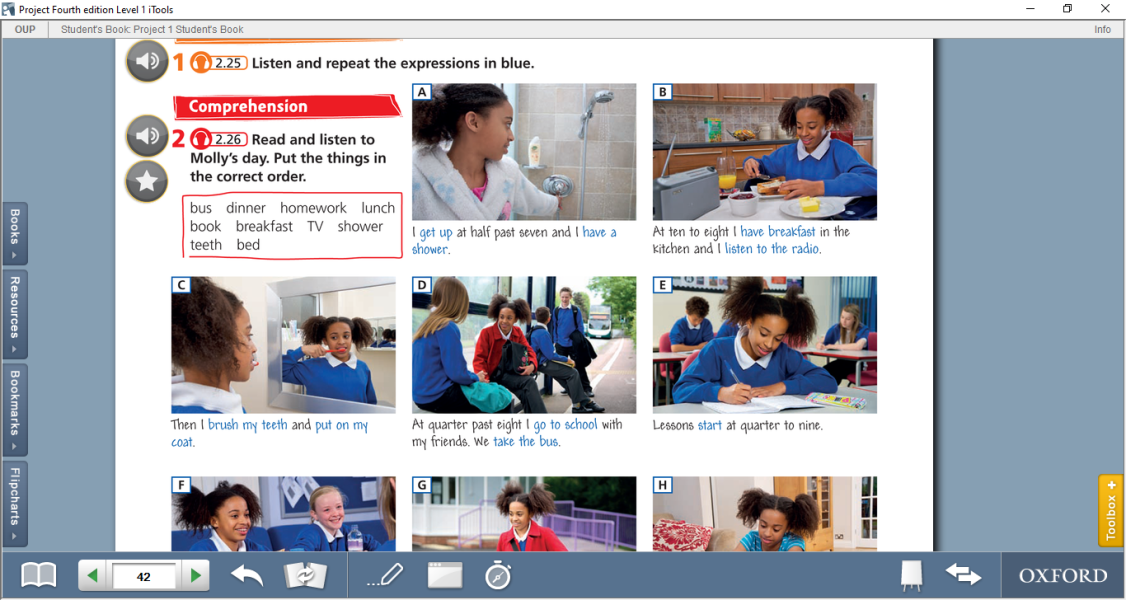 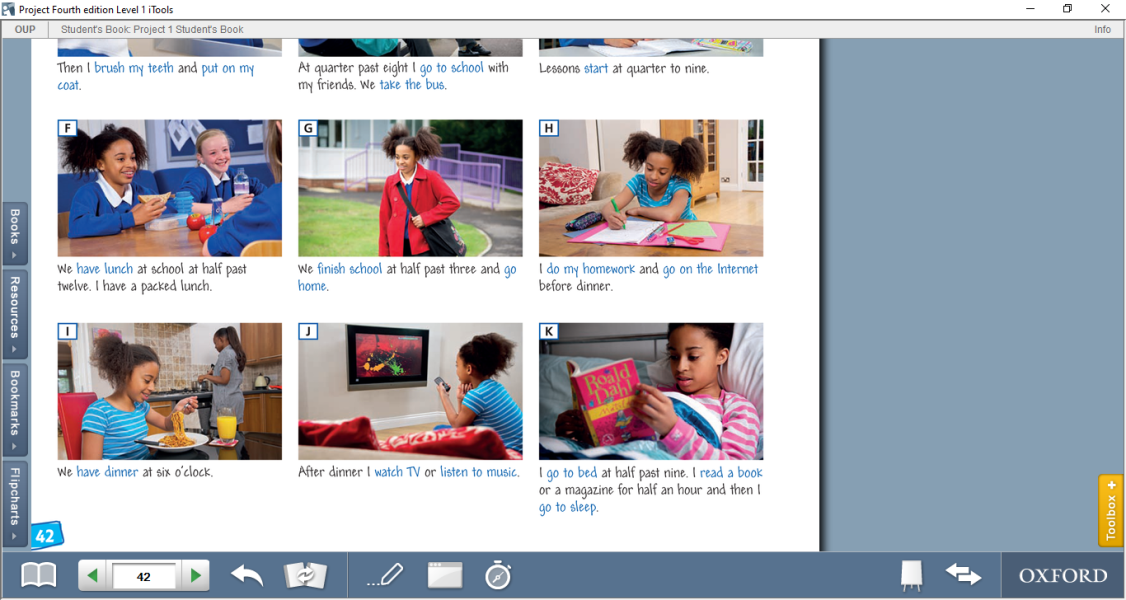 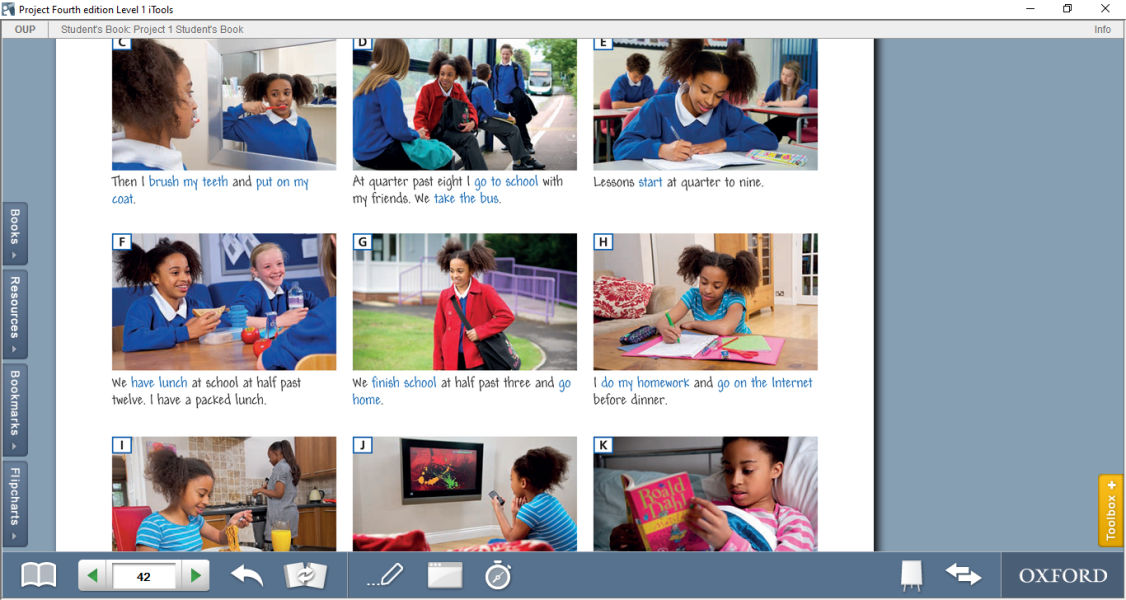 